Lattice-Top Fresh Peach PieServes 8INGREDIENTSPeach Filling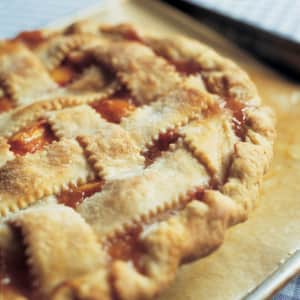 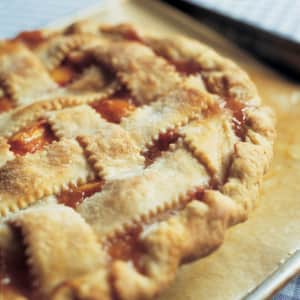 6 - 7 medium peaches (ripe, about 6 cups)1 tablespoon lemon juice from 1 lemon1 cup granulated sugar1 tablespoon granulated sugarpinch ground cinnamonpinch ground nutmegpinch table salt4 tablespoons potato starch *INSTRUCTIONSRemove dough from refrigerator (I use Pillsbury premade pie crusts)  Cut one of the sheets in 1” wide strips.  Line the pie plate with the other sheet.5Adjust oven rack to lower-middle position and heat oven to 425 degrees. Peel peaches and cut into 3/8-inch slices. Toss peach slices & lemon juice in medium bowl, then, blend all the dry ingredients - sugar, cinnamon, nutmeg, salt, and potato starch and add to peaches.6Turn mixture into dough-lined pie plate. Weave the strips of dough to form lattice top and place on top of peaches. Lightly brush lattice top with 1 tablespoon water and sprinkle with remaining 1 tablespoon sugar.  Cover the edges of the pie with foil.  Place pie on baking sheet and bake until crust is set and begins to brown, about 25 minutes. Rotate pie, remove foil, and reduce oven temperature to 375 degrees; continue to bake until crust is deep golden brown and filling is bubbly, 25 to 30 minutes longer. Cool on wire rack 2 hours before serving.Top with vanilla ice cream, and enjoy!